Information about person to receive vaccine (please print)Name:  ___________________________________ Birth date: ___/___/_____   Age: _______      Sex:  ☐ Male   ☐ FemaleRace: ☐Asian ☐Black ☐Native American ☐Pacific Islander ☐White ☐Other           Ethnicity: ☐Hispanic ☐Non-HispanicAddress:  _________________________________ City:  ____________________________   State:  ______ Zip:  _______Phone:  __________________________________   Do you have insurance?    ☐    No     ☐    Yes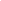 The following questions will help determine if there is any reason you should not receive a COVID immunization injection. Answering “yes” to any question does not prevent you from being vaccinated. It means additional questions will be asked. If a question is not clear, please ask a healthcare provider to explain.I have read, or have had explained to me, the Emergency Use Authorization (EUA) for COVID-19 vaccine. I have had a chance to ask questions that were answered to my satisfaction. I believe I understand the benefits and risks of COVID-19 vaccine and ask that the vaccine be given to me or the person named above for whom I am authorized to make this request (parent or guardian).I HAVE BEEN ADVISED TO WAIT FOR 15-30 MINUTES OF OBSERVATION AFTER RECEIVING MY VACCINE BEFORE LEAVING.   
Print Parent/Guardian name, if different from client: _____________________________________________________Client/Parent/Guardian Signature: _______________________________________________Date:  _____________________________________________________FOR CLINIC USE ONLY___________________________________________Clinic site: ________________________________________    EUA Fact Sheet Provided:    Yes        NoDate vaccine administered: ____/____/_____           Date booster required: ____/_____/_____Vaccine manufacturer: ___________________________________ Lot number: ________________________Site of IM injection: 	RDT	or      LDT        or ___________          Dose: 0.3ml     0.5mlSignature and title of vaccine administrator:  _________________________________________________________________Nurse’s Comments: ______________________________________________________________________________________ INSURANCE INFORMATION   (Please give your insurance card to the receptionist)Primary Insurance:  		                                   Subscriber’s Name:		Date of birth:  	 Group No:  	Policy No:   	        Client’s relationship to subscriber:  		Secondary Insurance:  		                                    Subscriber’s Name:		Date of birth:  	 Group No:  	Policy No:   	        Client’s relationship to subscriber:  		The above information is true to the best of my knowledge. If qualified, I authorize billing to my insurance company and release of information required to process my claims. I authorize my insurance benefits be paid directly to ________________.  Client Signature	Date 	Has the person to be vaccinated ever received a COVID-19 vaccine?                                            ☐ No    ☐Yes   If yes, date:________________  Type/Brand of COVID vaccine:_____________________Does the person to be vaccinated have an allergy to any medications, food, vaccine, or latex?      ☐ No    ☐Yes   List all allergies: _________________________________________    Has the person to be vaccinated ever had a severe reaction to any vaccine or injectable therapy? ☐ No    ☐YesIs the person to be vaccinated sick today?                                                                                       ☐ No    ☐YesIs the person to be vaccinated at least 18 years old?                                                                        ☐ No    ☐Yes   If no, is the person to be vaccinated at least 16 years old?                                                            ☐ No    ☐YesDoes the person to be vaccinated have a bleeding disorder or are they taking a blood thinner?     ☐ No    ☐YesHas the person to be vaccinated received any other vaccines in the past 14 days?                                        ☐ No     ☐Yes   Has the person to be vaccinated received passive antibody therapy as treatment for COVID-19?                ☐ No    ☐ Yes    